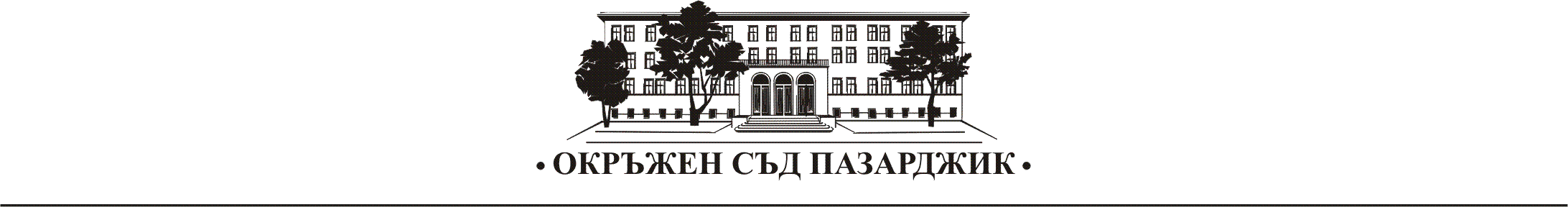     РЕПУБЛИКА БЪЛГАРИЯОКРЪЖЕН СЪД – ПАЗАРДЖИКПРЕДСТОЯЩИ ЗА РАЗГЛЕЖДАНЕ НАКАЗАТЕЛНИ ДЕЛА В ОКРЪЖЕН СЪД - ПАЗАРДЖИК ЗА 18.06.2020 ГОД.		ЧНД № 98/2020 год. докладчик съдия Александър Александров, 18.06.2020 год., 11:00 часа.		Делото е образувано по предложение на Пробационен съвет – Пазарджик за замяна на наказание Пробация с Лишаване от свобода по отношение на К.Д. заради неизпълнение на наложените му пробационни мерки.		НОХД № 93/2020 год. – докладчик съдия Александър Александров, 18.06.2020 год., 11:15 часа.		Делото е образувано по обвинителен акт на ОП – Пазарджик. Срещу 18-годишния подсъдим И.М. е повдигнато обвинение за това, че на 20 юли 2018 г. е направил опит да даде 100 лв. подкуп на полицаи, за да не му съставят акт за извършено от него административно нарушение – управление на мотоциклет без регистрационни номера.		Насрочено е разпоредително заседание.		НОХД № 780/2019 год. – докладчик съдия Александър Александров, 18.06.2020 год., 13:30 часа.		Делото е образувано по обвинителен акт на ОП – Пазарджик. Срещу подсъдимия Д.К. е повдигнато обвинение за това, че е избегнал установяване и плащане на данъчни задължения в особено големи размери – 1 417 620 лв.		За съдебното заседание са призовани 5 свидетели.		Изброените дела предстоят за разглеждане от съдебните състави и към настоящия момент се касае само за обвинения към посочените подсъдими лица. Съгласно чл. 16 НПК обвиняемият се счита за НЕВИНЕН до завършване на наказателното производство с влязла в законна сила присъда,  която установява противното. Маринела ЧавдароваПресслужба на Окръжен съд гр.Пазарджик034/409 509